IF-907T吸顶三技术探测器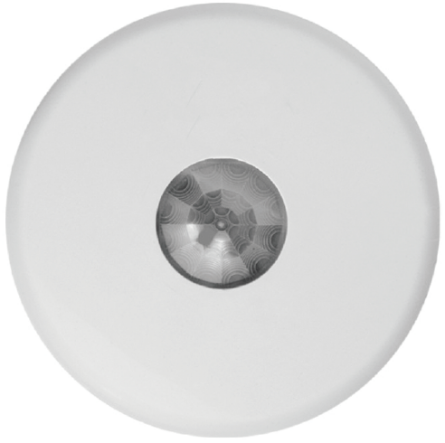 产品描述吸顶三技术探测器，采用被动红外和微波双重探测技术，又应用了微智能数字信号处理、特有的温度补偿和抗电磁技术，利用专业的菲涅尔镜片，最大程度的避免了误报现象。本产品适用于高档住宅、酒店、宾馆、银行、图书馆、博物馆军火库等特别重要场所。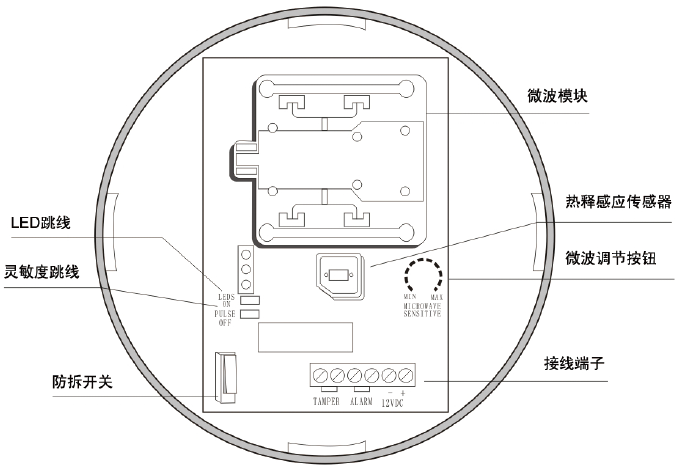 产品特征三技术探测数字温度补偿技术微波范围可调脉冲计数可调无盲区抗荧光干扰具有环境记忆和C型输出模式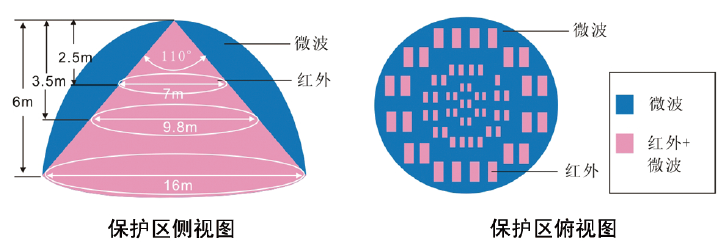 安装及注意事项此探测器不能安装在正对着太阳光或靠近热源及移动物体的地方，探测器应对墙或地板，而不要正对着窗户及窗帘，安装表面应坚固，不振动。LED指示：LED跳线S2短路时，黄表示红外，绿表示微波，红表示报警；S2开路：LED不工作接线端子：12VDC：为电源端子有正负之分，+为正极；-为负极ALARM：为报警输出，无正负之分TAMPER：为放拆输出，无正负之分红外灵敏度调节：跳线S1开路时：表示低灵敏度跳线S1短路时：表示高灵敏度微波灵敏度调节，微波范围可通过PCB板右侧的电位器加以调节：往MIN方向表示降低灵敏度，往MAX方向表示调高灵敏度行走测试：探测器通电后自检2分钟，自检结束后进行行走测试，行走测试时，探测器先盖回前盖技术参数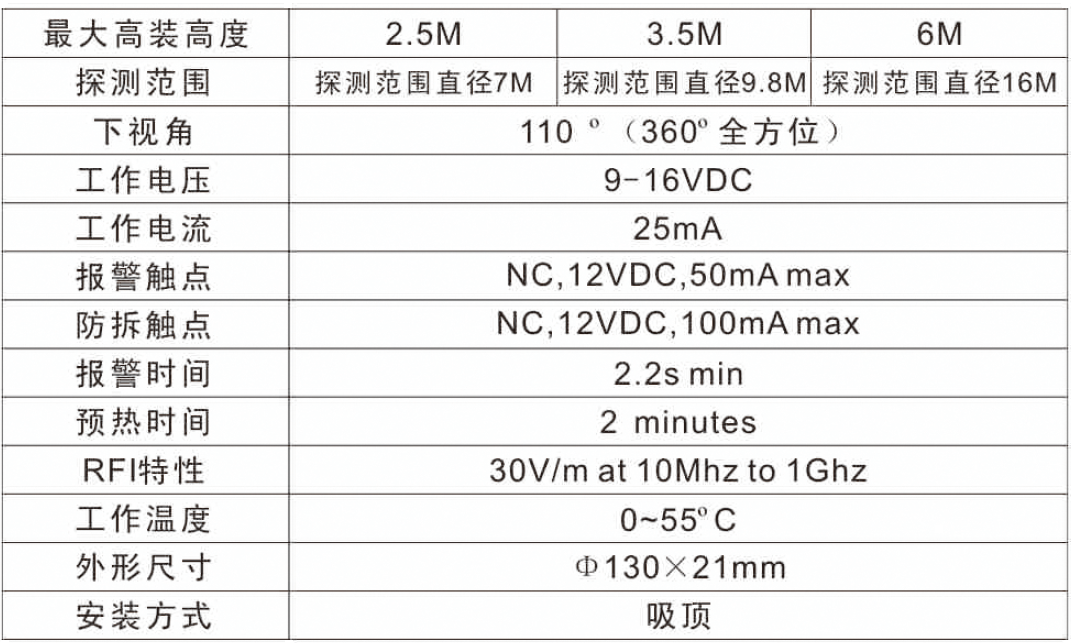 